«Болашаққа бағдар: рухани жаңғыру»"Взгляд в будущее: модернизация общественного сознания". (Единый классный час для учащихся 8- ых классов СОШ № 39)Сохранить и приумножить духовные и культурные ценности — вот основная цель работы по программной статье президента «Рухани жангыру» - взгляд в будущее.В рамках реализации программы «Болашаққа бағдар: рухани жаңғыру». "Взгляд в будущее: модернизация общественного сознания", для учащихся 8-х классов, 14 октября в актовом зале проведен единый классный час. Учащиеся были ознакомлены с планом реализации программной статьи Президента «Рухани жаңғыру». В ходе мероприятия, обращено внимание на основные направления реализации данной программы:В разделе «О национальном сознании в XXI веке» выделены основные приоритеты:Конкурентоспособность;Прагматизм;Сохранение национальной идентичности;Культ знания;Развитие страны;Открытость сознанияВ разделе «Повестка дня на ближайшие годы» главными направлениями являются:Переход на латинский алфавит к 2025 году;Реализация проекта «Новое гуманитарное знание. 100 новых учебников на казахском языке»;Реализация программы «Туған жер»;Реализация проекта «100 новых лиц Казахстана».В ходе лектория, учащиеся задавали вопросы, обратили внимание на необходимость повышения конкурентоспособности в условиях мировой глобализации и вызовов нового времени.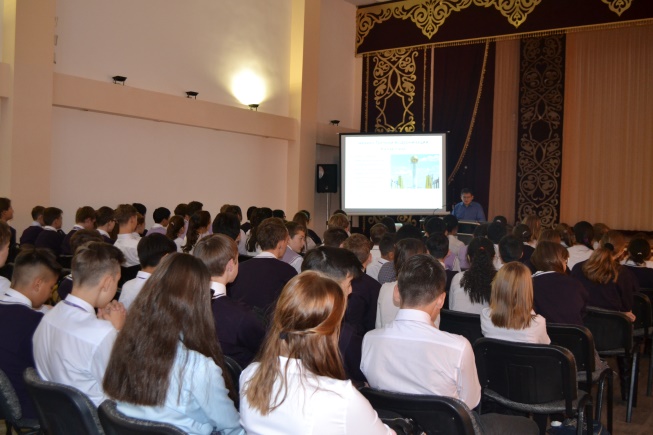 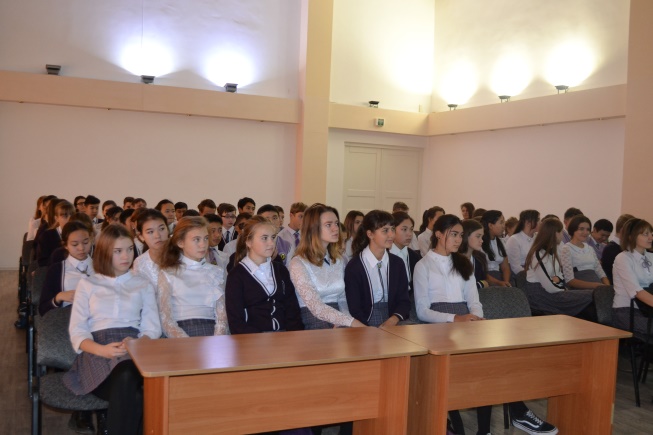 